Ek Bharat Shreshtha BharatFollowing Activites are conducted under the banner of Ek Bharat Shreshtha Bharat Folk song, folk danceExibition : Art,painting,cuisine,ScripturesDemonstration on Uttarakhand  cuisineEssay writing and Quiz on Fundamental Rights & Duties Premable of Constitution of IndiaSelf Introduction in Uttarakhand language – Learning 100 Sentences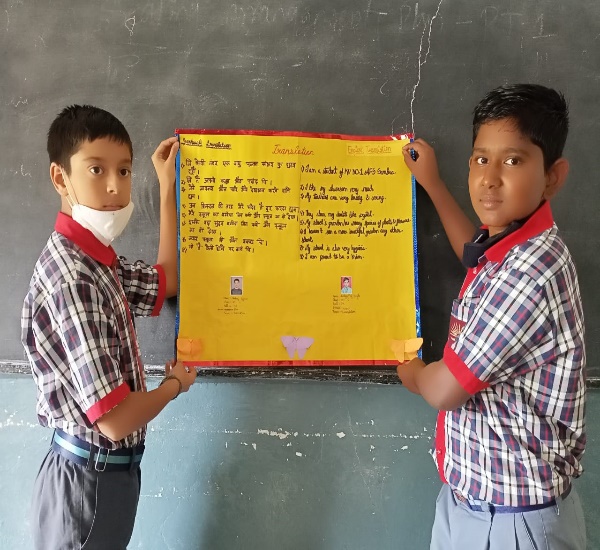 Learning 100 Sentences			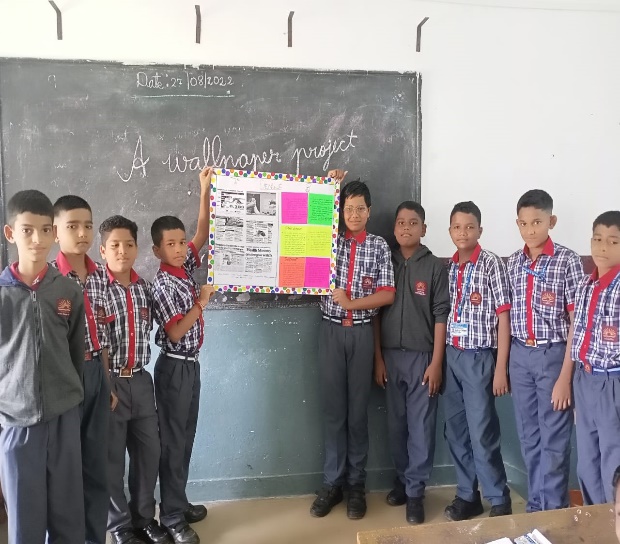 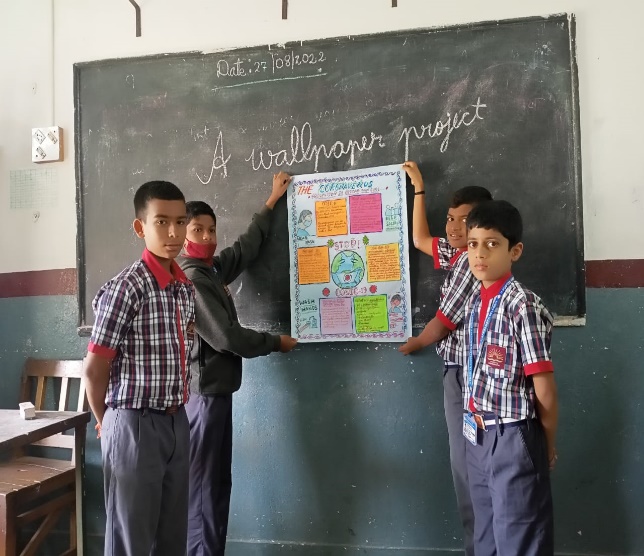 Wallpaper Project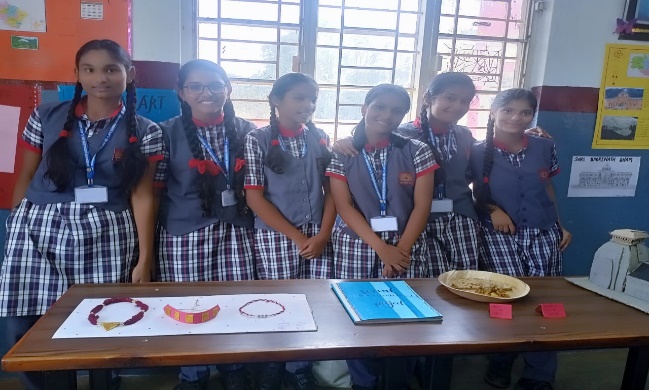 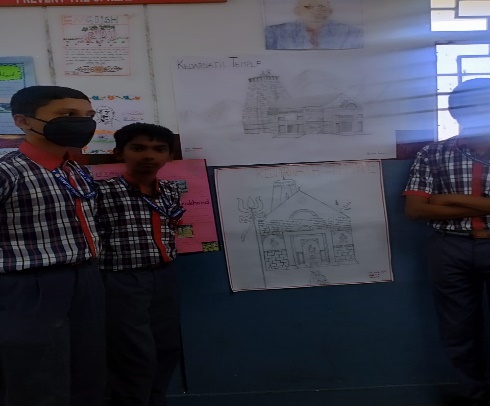 Cuisine 	and Ornaments of Uttarakhand		Sketch of Uttarakhand Temple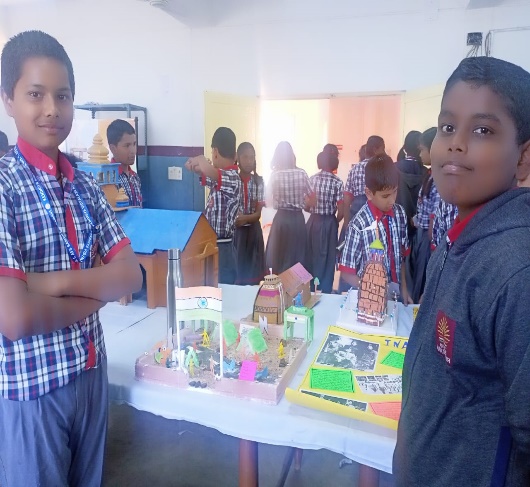 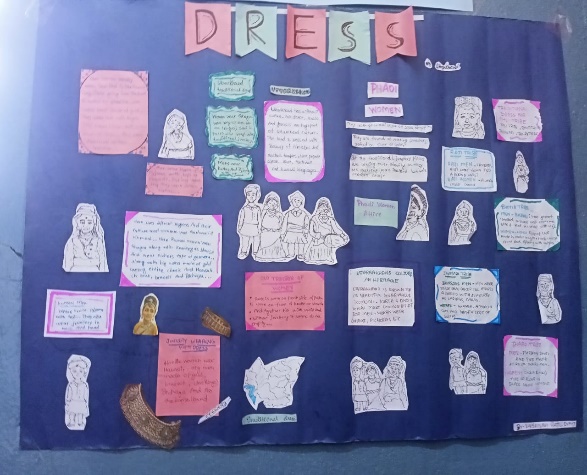 Craft and Models of Uttarakhand 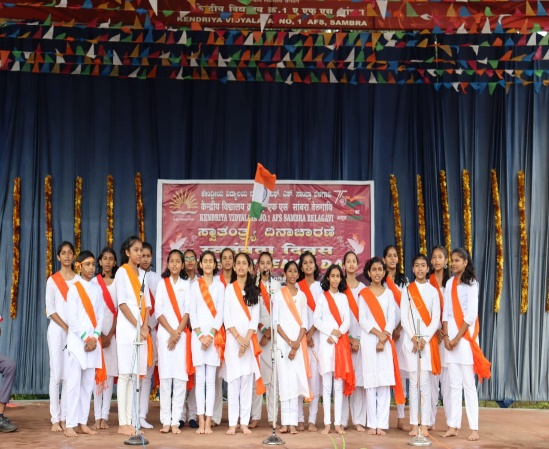 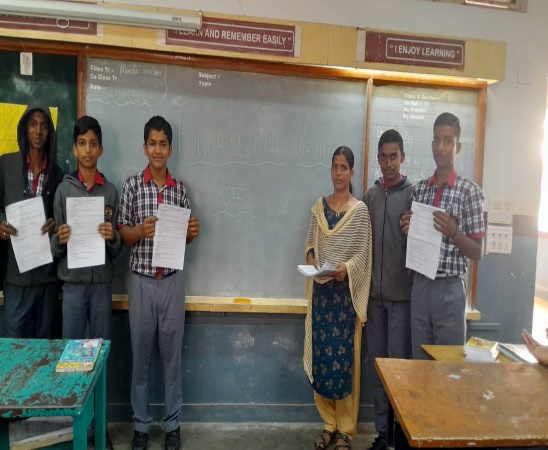 Group Folk Song of Uttarakhand		    Quiz on Fundamental Rights and Duties